ΥΠΕΥΘΥΝΗ ΔΗΛΩΣΗ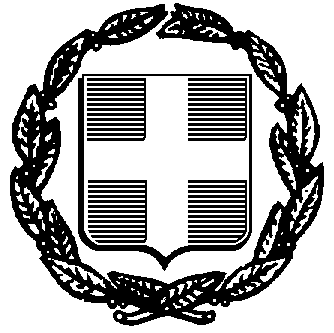 (άρθρο 8 Ν.1599/1986)Η ακρίβεια των στοιχείων που υποβάλλονται με αυτή τη δήλωση μπορεί να ελεγχθεί με βάση το αρχείο άλλων υπηρεσιών (άρθρο 8 παρ. 4 Ν. 1599/1986)Με ατομική μου ευθύνη και γνωρίζοντας τις κυρώσεις (3), που προβλέπονται από τις διατάξεις της παρ. 6 του άρθρου 22 του Ν. 1599/1986, δηλαδή: «Όποιος εν γνώσει του δηλώνει ψευδή γεγονότα ή αρνείται ή αποκρύπτει τα αληθινά με έγγραφη υπεύθυνη δήλωση του άρθρου 8 τιμωρείται με φυλάκιση τουλάχιστον τριών μηνών. Επίσης εάν ο υπαίτιος αυτών των πράξεων σκόπευε να προσπορίσει στον εαυτόν του ή σε άλλον περιουσιακό όφελος βλάπτοντας τρίτον ή σκόπευε να βλάψει άλλον, τιμωρείται με κάθειρξη μέχρι 10 ετών», δηλώνω ότι:1.   Έχω την υγεία και φυσική καταλληλότητα που μου επιτρέπει την εκτέλεση των καθηκόντων της παραπάνω ειδικότητας.2.   Όλα τα στοιχεία της αίτησής μου είναι ακριβή και αληθή και κατέχω όλα τα απαιτούμενα προσόντα για την παραπάνω θέση, όπως αυτά αναφέρονται στην ανακοίνωση και αναγράφονται στην παρούσα αίτηση. Σε περίπτωση ανακρίβειας γνωρίζω ότι θα έχω τις συνέπειες που προβλέπονται από τις διατάξεις του Ν. 1599/1986.3.   Έχω δικαίωμα συμμετοχής στη διαδικασία επιλογής καθότι δεν έχω (με την επιφύλαξη της επόμενης παραγράφου) κώλυμα κατά το άρθρο 8 του Υπαλληλικού Κώδικα, σύμφωνα με το οποίο δεν μπορεί να επιλεγεί όποιος: α) έχει καταδικαστεί για κακούργημα και σε οποιαδήποτεποινή  για  κλοπή,  υπεξαίρεση (κοινή  και  στην  υπηρεσία), απάτη,  εκβίαση,  πλαστογραφία, απιστία δικηγόρου, δωροδοκία, καταπίεση, απιστία περί την υπηρεσία, παράβαση καθήκοντος καθ' υποτροπή, συκοφαντική δυσφήμιση, καθώς και για οποιοδήποτε έγκλημα κατά της γενετήσιας ελευθερίας ή οικονομικής εκμετάλλευσης της γενετήσιας ζωής· β) είναι υπόδικος και έχει παραπεμφθεί με τελεσίδικο βούλευμα για κακούργημα ή για πλημμέλημα της προηγούμενης περίπτωσης, έστω και αν το αδίκημα παραγράφηκε· γ) έχει, λόγω καταδίκης, στερηθεί τα πολιτικά του δικαιώματα και για όσο χρόνο διαρκεί η στέρηση αυτή· δ) τελεί υπό δικαστική συμπαράσταση.4.  Σε περίπτωση ύπαρξης του κωλύματος της παραπάνω παραγράφου και προκειμένου για θέσεις βοηθητικού ή ανειδίκευτου προσωπικού, εξαιρούμαι από το κώλυμα επειδή έχω εκτίσει την ποινή μου ή επειδή έχουν αρθεί τα μέτρα ασφαλείας που μου έχουν επιβληθεί ή επειδή έχω απολυθεί υπό όρους (άρθρ. 4 παρ. 6 Ν. 2207/1994).5.   Δεν έχω απολυθεί από το Δημόσιο, ΟΤΑ,ΝΠΔΔ δημοσίου τομέα για πειθαρχικούς λόγους.6.   α)Έχω τα γενικά προσόντα πρόσληψης που προβλέπονται κάθε φορά για τους μόνιμους υπαλλήλους των Ο.Τ.Α. σύμφωνα με το άρθρο 169 του ν. 3584/2007.( Ιθαγένεια- συμπλήρωση του 18ου έτους της ηλικίας- έλλειψη κωλύματος λόγω ποινικής καταδίκης ή στερητικής ή επικουρικής δικαστικής συμπαράστασης με την επιφύλαξη της επόμενης εξαίρεσης: Οι υποψήφιοι για θέσεις βοηθητικού ή ανειδίκευτου προσωπικού υπό την προϋπόθεση ότι έχουν εκτίσει την ποινή ή τα μέτρα ασφαλείας που τους έχουν επιβληθεί έχουν αρθεί ή έχουν απολυθεί υπό όρο (Ν.2207/1994 άρθρο 4 παρ 6. – έλλειψη κωλύματος λόγω απόλυσης από άλλη θέση του Δημοσίου, υγεία και φυσική καταλληλότητα για τη συγκεκριμένη θέση).β) Συναινώ στην επεξεργασία και χρήση προσωπικών μου δεδομένων αποκλειστικά για την παρούσαδιαδικασία(4)Ημερομηνία:      ……….20…… Ο – Η Δηλ.(Υπογραφή)(1) Αναγράφεται από τον ενδιαφερόμενο πολίτη ή Αρχή ή η Υπηρεσία του δημόσιου τομέα, που απευθύνεται η αίτηση. (2) Αναγράφεται ολογράφως.(3) «Όποιος εν γνώσει του δηλώνει ψευδή γεγονότα ή αρνείται ή αποκρύπτει τα αληθινά με έγγραφη υπεύθυνη δήλωση του άρθρου8 τιμωρείται με φυλάκιση τουλάχιστον τριών μηνών. Εάν ο υπαίτιος αυτών των πράξεων σκόπευε να προσπορίσει στον εαυτόν του ή σε άλλον περιουσιακό όφελος βλάπτοντας τρίτον ή σκόπευε να βλάψει άλλον, τιμωρείται με κάθειρξη μέχρι 10 ετών.(4) Σε περίπτωση ανεπάρκειας χώρου η δήλωση συνεχίζεται στην πίσω όψη της και υπογράφεται από τον δηλούντα ή την δηλούσα.ΠΡΟΣ(1):ΔΗΜΟ ΑΛΙΑΡΤΟΥ – ΘΕΣΠΙΕΩΝΓραφείο Ανθρώπινου Δυναμικού –Μητρώων & Διαδικασιών ΠροσωπικούΔΗΜΟ ΑΛΙΑΡΤΟΥ – ΘΕΣΠΙΕΩΝΓραφείο Ανθρώπινου Δυναμικού –Μητρώων & Διαδικασιών ΠροσωπικούΔΗΜΟ ΑΛΙΑΡΤΟΥ – ΘΕΣΠΙΕΩΝΓραφείο Ανθρώπινου Δυναμικού –Μητρώων & Διαδικασιών ΠροσωπικούΔΗΜΟ ΑΛΙΑΡΤΟΥ – ΘΕΣΠΙΕΩΝΓραφείο Ανθρώπινου Δυναμικού –Μητρώων & Διαδικασιών ΠροσωπικούΔΗΜΟ ΑΛΙΑΡΤΟΥ – ΘΕΣΠΙΕΩΝΓραφείο Ανθρώπινου Δυναμικού –Μητρώων & Διαδικασιών ΠροσωπικούΔΗΜΟ ΑΛΙΑΡΤΟΥ – ΘΕΣΠΙΕΩΝΓραφείο Ανθρώπινου Δυναμικού –Μητρώων & Διαδικασιών ΠροσωπικούΔΗΜΟ ΑΛΙΑΡΤΟΥ – ΘΕΣΠΙΕΩΝΓραφείο Ανθρώπινου Δυναμικού –Μητρώων & Διαδικασιών ΠροσωπικούΔΗΜΟ ΑΛΙΑΡΤΟΥ – ΘΕΣΠΙΕΩΝΓραφείο Ανθρώπινου Δυναμικού –Μητρώων & Διαδικασιών ΠροσωπικούΔΗΜΟ ΑΛΙΑΡΤΟΥ – ΘΕΣΠΙΕΩΝΓραφείο Ανθρώπινου Δυναμικού –Μητρώων & Διαδικασιών ΠροσωπικούΔΗΜΟ ΑΛΙΑΡΤΟΥ – ΘΕΣΠΙΕΩΝΓραφείο Ανθρώπινου Δυναμικού –Μητρώων & Διαδικασιών ΠροσωπικούΔΗΜΟ ΑΛΙΑΡΤΟΥ – ΘΕΣΠΙΕΩΝΓραφείο Ανθρώπινου Δυναμικού –Μητρώων & Διαδικασιών ΠροσωπικούΔΗΜΟ ΑΛΙΑΡΤΟΥ – ΘΕΣΠΙΕΩΝΓραφείο Ανθρώπινου Δυναμικού –Μητρώων & Διαδικασιών ΠροσωπικούΔΗΜΟ ΑΛΙΑΡΤΟΥ – ΘΕΣΠΙΕΩΝΓραφείο Ανθρώπινου Δυναμικού –Μητρώων & Διαδικασιών ΠροσωπικούΟ – Η Όνομα:Επώνυμο:Επώνυμο:Όνομα και Επώνυμο Πατέρα:Όνομα και Επώνυμο Πατέρα:Όνομα και Επώνυμο Πατέρα:Όνομα και Επώνυμο Πατέρα:Όνομα και Επώνυμο Μητέρας:Όνομα και Επώνυμο Μητέρας:Όνομα και Επώνυμο Μητέρας:Όνομα και Επώνυμο Μητέρας:Ημερομηνία γέννησης(2):Ημερομηνία γέννησης(2):Ημερομηνία γέννησης(2):Ημερομηνία γέννησης(2):Τόπος Γέννησης:Τόπος Γέννησης:Τόπος Γέννησης:Τόπος Γέννησης:Αριθμός Δελτίου Ταυτότητας:Αριθμός Δελτίου Ταυτότητας:Αριθμός Δελτίου Ταυτότητας:Αριθμός Δελτίου Ταυτότητας:Τηλ:Τόπος Κατοικίας:Τόπος Κατοικίας:Οδός:Αριθ:ΤΚ:Αρ. Τηλεομοιοτύπου (Fax):Αρ. Τηλεομοιοτύπου (Fax):Αρ. Τηλεομοιοτύπου (Fax):Δ/νση Ηλεκτρ. Ταχυδρομείου(Εmail):Δ/νση Ηλεκτρ. Ταχυδρομείου(Εmail):